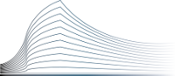 ___________________________________________________________________________DEMANDE DE FIXATION(article 747, §2, al. 5 du Code judiciaire)(à remplir en majuscule svp)___________________________________________________________________________	R.G. A/………/……………...	Nature de l’affaire :	……………………………….Partie : ……………………………………………………………………………………………………………………….…………Adresse : ………………………………………………………………………………………………………….…………………...Avocat :…………………………………….……………	Comparant :………………………………………..………EMAIL en majuscules  (art. 792 C.J.) : ………………………………………………………………………………….Adresse : …………………………………………………………………………………………………………………….………...**	*La présente cause a été fixée à l’audience publique de la 2e chambre – salle A – pour être fixée devant une chambre de plaidoiries après vérification de sa mise en état et évaluation du temps des débats.L’affaire est en état d’être plaidée mais l’accord de toutes les parties pour demander la fixation de la cause devant une chambre de plaidoiries sur pied de l’article 750 du Code judiciaire n’a pas pu être obtenu lors de l’audience de vérification. La cause a donc été renvoyée au rôle.La partie mentionnée ci-dessus prie le tribunal de bien vouloir fixer la cause à une audience de plaidoiries sans délai de conclusions. Le temps des débats est estimé à ………………… minutes pour toutes les parties.Bruxelles, le ……………………..Signature